Reception and Nursery 1st March – 5th MarchOnline lessons will be on Monday and Friday between 12.20pm and 12.40pm.These activities are to be completed across the week at a speed and time that suits you.Reception and Nursery 1st March – 5th MarchOnline lessons will be on Monday and Friday between 12.20pm and 12.40pm.These activities are to be completed across the week at a speed and time that suits you.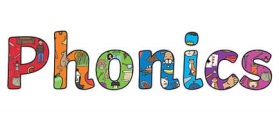 Sing the alphabet: Zed' version  https://www.youtube.com/watch?v=ycnPbp_CrVg Practise phase 2 phonemes & j, v ,w, x ,y ,z , qu, sh & ch. https://www.youtube.com/watch?v=J8KR8ThoPl4CGP Phonics 10 – minute weekly workouts book:  workouts Spring 5 and 7 p34 & 35   p38 & 39Practise saying and writing new phonemes th and ng.Complete reading a Ditty book. 1 story each time.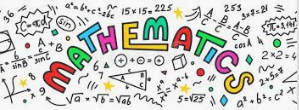 Order dinosaurs by size.Create a dinosaur using a 2D shape.  Name the shapes and describe their properties e.g. how many sides?Addition to 10 dinosaur sheet.Learning activitiesdinosaursMake a dinosaur modelColour in pictures of dinosaurs.Complete cutting out activities.Please remember to go to the lessons on the official Department for Education Oak National Academy website https://www.thenational.academy/ Select your year group and subject, watch the lesson and do the activity.Join us in assembly on Friday at 1:30pm.Please remember to go to the lessons on the official Department for Education Oak National Academy website https://www.thenational.academy/ Select your year group and subject, watch the lesson and do the activity.Join us in assembly on Friday at 1:30pm.